Ответственному лицу или владельцу разрешения необходимо обеспечить, чтобы все сотрудники, работающие с неупакованными пищевыми продуктами, пищевым оборудованием, посудой или поверхностями, контактирующими с пищевыми продуктами, получили Washington State Food Worker Card Washington State Food Worker Card(FWC, Карта работника заведения общественного питания штата Вашингтон) в течение 14 дней с момента трудоустройства. FWC должна выдаваться местным департаментом здравоохранения. FWC необходимо носить с собой, хранить на рабочем месте или каким-либо иным способом постоянно держать в зоне видимости. Допускаются также и цифровые копии.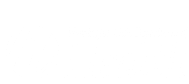 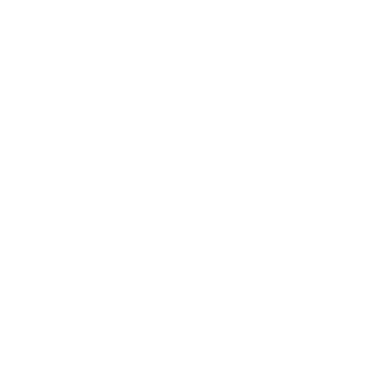 Работодатели обязаны проводить обучение культуре безопасности пищевых продуктов для работников заведений общественного питания, не имеющих FWC, до того, как они приступят к исполнению своих обязанностей. Документация по обучению должна храниться в архиве.Используйте этот документ в качестве руководства по темам обучения и доказательства того, что новые работники, не имеющие FWC, были обучены, прежде чем приступить к своим обязанностям. Для получения дополнительной информации и учебных ресурсов следует связаться с местным департаментом здравоохранения (www.doh.wa.gov/localhealth). Запросить этот документ в другом формате можно по номеру телефона 1-800-525-0127. Если вы страдаете нарушением слуха, обращайтесь по телефону 711 (Washington Relay) или по электронной почте civil.rights@doh.wa.gov.Раздел 1. Сведения о заведении общественного питания и работнике этого заведенияРаздел 1. Сведения о заведении общественного питания и работнике этого заведенияРаздел 1. Сведения о заведении общественного питания и работнике этого заведенияРаздел 1. Сведения о заведении общественного питания и работнике этого заведенияРаздел 1. Сведения о заведении общественного питания и работнике этого заведенияРаздел 1. Сведения о заведении общественного питания и работнике этого заведенияНазвание заведенияНазвание заведенияНазвание заведенияНазвание заведенияНазвание заведенияДата принятия на работуИмя наставникаИмя наставникаИмя наставникаЗвание/должностьЗвание/должностьЗвание/должностьИмя и фамилия работникаИмя и фамилия работникаИмя и фамилия работникаЗвание/должностьЗвание/должностьЗвание/должностьРаздел 2. Дата окончания срока действия FWC и продление ее действияРаздел 2. Дата окончания срока действия FWC и продление ее действияРаздел 2. Дата окончания срока действия FWC и продление ее действияРаздел 2. Дата окончания срока действия FWC и продление ее действияРаздел 2. Дата окончания срока действия FWC и продление ее действияРаздел 2. Дата окончания срока действия FWC и продление ее действияКарта работника заведения общественного питанияКарта работника заведения общественного питанияКарта работника заведения общественного питанияКарта работника заведения общественного питанияДействительнаСсылкиИзначальноИзначальноПодробнее по ссылке www.doh.wa.gov/foodworkercardПодробнее по ссылке www.doh.wa.gov/foodworkercard2 годаОбучение по Food Worker Card:
www.foodworkercard.wa.govПродлениеПродлениеВ течение 60 дней до даты окончания срока действия карты.В течение 60 дней до даты окончания срока действия карты.3 годаОбучение по Food Worker Card:
www.foodworkercard.wa.govПродлениеПродлениеВ течение 60 дней до даты окончания срока действия текущей карты и
при прохождении дополнительного 4-часового обучения за последние 2 года.В течение 60 дней до даты окончания срока действия текущей карты и
при прохождении дополнительного 4-часового обучения за последние 2 года.5 летДопустимые материалы для обучения культуре безопасности пищевых продуктов:
www.doh.wa.gov/AdditionalFoodSafetyTrainingДаже если работник прошел дополнительное обучение, ему все равно необходимо иметь FWC.Свяжитесь с местным департаментом здравоохранения, чтобы проверить, имеете ли вы право на продление срока действия своей карты на 5 лет.Даже если работник прошел дополнительное обучение, ему все равно необходимо иметь FWC.Свяжитесь с местным департаментом здравоохранения, чтобы проверить, имеете ли вы право на продление срока действия своей карты на 5 лет.Даже если работник прошел дополнительное обучение, ему все равно необходимо иметь FWC.Свяжитесь с местным департаментом здравоохранения, чтобы проверить, имеете ли вы право на продление срока действия своей карты на 5 лет.Даже если работник прошел дополнительное обучение, ему все равно необходимо иметь FWC.Свяжитесь с местным департаментом здравоохранения, чтобы проверить, имеете ли вы право на продление срока действия своей карты на 5 лет.Даже если работник прошел дополнительное обучение, ему все равно необходимо иметь FWC.Свяжитесь с местным департаментом здравоохранения, чтобы проверить, имеете ли вы право на продление срока действия своей карты на 5 лет.Руководство по использованию Food Worker Card:
www.foodworkercard.wa.gov/fwcmanualРаздел 3. Исключения относительно наличия FWCРаздел 3. Исключения относительно наличия FWCРаздел 3. Исключения относительно наличия FWCРаздел 3. Исключения относительно наличия FWCРаздел 3. Исключения относительно наличия FWCРаздел 3. Исключения относительно наличия FWCНекоторым работникам заведений общественного питания необязательно иметь FWC. Для получения дополнительной информации свяжитесь с местным департаментом здравоохранения.Некоторым работникам заведений общественного питания необязательно иметь FWC. Для получения дополнительной информации свяжитесь с местным департаментом здравоохранения.Некоторым работникам заведений общественного питания необязательно иметь FWC. Для получения дополнительной информации свяжитесь с местным департаментом здравоохранения.Некоторым работникам заведений общественного питания необязательно иметь FWC. Для получения дополнительной информации свяжитесь с местным департаментом здравоохранения.Некоторым работникам заведений общественного питания необязательно иметь FWC. Для получения дополнительной информации свяжитесь с местным департаментом здравоохранения.Некоторым работникам заведений общественного питания необязательно иметь FWC. Для получения дополнительной информации свяжитесь с местным департаментом здравоохранения.Тип учреждения и условия для исключенияУчащиеся школ K-12 (государственных или частных), выполняющие подсобные работы. При периодической помощи в простой контролируемой обработке продуктов питания.Временные заведения общественного питания. Наличие FWC требуется только от ответственного лица.Работники семейных домов престарелых. При соответствии критериям для исключения после прохождения ежегодного обучения согласно WAC 388-112A.Тип учреждения и условия для исключенияУчащиеся школ K-12 (государственных или частных), выполняющие подсобные работы. При периодической помощи в простой контролируемой обработке продуктов питания.Временные заведения общественного питания. Наличие FWC требуется только от ответственного лица.Работники семейных домов престарелых. При соответствии критериям для исключения после прохождения ежегодного обучения согласно WAC 388-112A.Тип учреждения и условия для исключенияУчащиеся школ K-12 (государственных или частных), выполняющие подсобные работы. При периодической помощи в простой контролируемой обработке продуктов питания.Временные заведения общественного питания. Наличие FWC требуется только от ответственного лица.Работники семейных домов престарелых. При соответствии критериям для исключения после прохождения ежегодного обучения согласно WAC 388-112A.Тип учреждения и условия для исключенияУчащиеся школ K-12 (государственных или частных), выполняющие подсобные работы. При периодической помощи в простой контролируемой обработке продуктов питания.Временные заведения общественного питания. Наличие FWC требуется только от ответственного лица.Работники семейных домов престарелых. При соответствии критериям для исключения после прохождения ежегодного обучения согласно WAC 388-112A.Тип учреждения и условия для исключенияУчащиеся школ K-12 (государственных или частных), выполняющие подсобные работы. При периодической помощи в простой контролируемой обработке продуктов питания.Временные заведения общественного питания. Наличие FWC требуется только от ответственного лица.Работники семейных домов престарелых. При соответствии критериям для исключения после прохождения ежегодного обучения согласно WAC 388-112A.Тип учреждения и условия для исключенияУчащиеся школ K-12 (государственных или частных), выполняющие подсобные работы. При периодической помощи в простой контролируемой обработке продуктов питания.Временные заведения общественного питания. Наличие FWC требуется только от ответственного лица.Работники семейных домов престарелых. При соответствии критериям для исключения после прохождения ежегодного обучения согласно WAC 388-112A.Раздел 4. Список задач при обучении работниковРаздел 4. Список задач при обучении работниковРаздел 4. Список задач при обучении работниковРаздел 4. Список задач при обучении работниковРаздел 4. Список задач при обучении работниковРаздел 4. Список задач при обучении работниковРассмотрите с работником заведения общественного питания перечисленные ниже основные причины болезней пищевого происхождения, прежде чем он начнет взаимодействовать с пищевыми продуктами. 
Скорректируйте темы обучения, приспособив их к конкретным процессам, используемым в заведении.Рассмотрите с работником заведения общественного питания перечисленные ниже основные причины болезней пищевого происхождения, прежде чем он начнет взаимодействовать с пищевыми продуктами. 
Скорректируйте темы обучения, приспособив их к конкретным процессам, используемым в заведении.Рассмотрите с работником заведения общественного питания перечисленные ниже основные причины болезней пищевого происхождения, прежде чем он начнет взаимодействовать с пищевыми продуктами. 
Скорректируйте темы обучения, приспособив их к конкретным процессам, используемым в заведении.Рассмотрите с работником заведения общественного питания перечисленные ниже основные причины болезней пищевого происхождения, прежде чем он начнет взаимодействовать с пищевыми продуктами. 
Скорректируйте темы обучения, приспособив их к конкретным процессам, используемым в заведении.Рассмотрите с работником заведения общественного питания перечисленные ниже основные причины болезней пищевого происхождения, прежде чем он начнет взаимодействовать с пищевыми продуктами. 
Скорректируйте темы обучения, приспособив их к конкретным процессам, используемым в заведении.Рассмотрите с работником заведения общественного питания перечисленные ниже основные причины болезней пищевого происхождения, прежде чем он начнет взаимодействовать с пищевыми продуктами. 
Скорректируйте темы обучения, приспособив их к конкретным процессам, используемым в заведении.Здоровье работникаОбъясните, о каких симптомах и заболеваниях необходимо сообщить ответственному лицу.Симптомы: диарея, рвота, боль в горле при повышенной температуре, желтуха или воспаление ран.Диагностированное заболевание: сальмонеллез, шигеллез, кишечная палочка (STEC), гепатит A, норовирус.Воздействие: работники, которые подверглись заражению, и работают в заведении для людей с повышенной восприимчивостью (HSP).Объясните, в каких случаях работник заведения общественного питания должен быть отстранен от работы в нем.Диарея и рвота. Работнику заведения общественного питания следует возвращаться на работу не ранее, чем через 24 часа после исчезновения симптомов.Желтуха. Работник заведения общественного питания не может вернуться на работу до получения разрешения от департамента здравоохранения.Диагностированное заболевание пищевого происхождения. Работник заведения общественного питания не может вернуться на работу до получения разрешения от департамента здравоохранения.Боль в горле и высокая температура (при условии работы в учреждениях для людей с повышенной восприимчивостью). Работнику заведения общественного питания следует вернуться на работу после исчезновения симптомов.Предшествующее инфицирование брюшным тифом (Salmonella Typhi) за последние 3 месяца.Объясните, в каких случаях работник заведения общественного питания должен быть отстранен от обращения с неупакованными пищевыми продуктами или чистой/неупакованной посудой.Боль в горле и высокая температура. Работнику заведения общественного питания следует вернуться на работу на полный рабочий день после исчезновения симптомов.Воспаленная или гнойная рана на руке или запястье, которую нельзя прикрыть.Хроническое чихание, кашель или насморк.Здоровье работникаОбъясните, о каких симптомах и заболеваниях необходимо сообщить ответственному лицу.Симптомы: диарея, рвота, боль в горле при повышенной температуре, желтуха или воспаление ран.Диагностированное заболевание: сальмонеллез, шигеллез, кишечная палочка (STEC), гепатит A, норовирус.Воздействие: работники, которые подверглись заражению, и работают в заведении для людей с повышенной восприимчивостью (HSP).Объясните, в каких случаях работник заведения общественного питания должен быть отстранен от работы в нем.Диарея и рвота. Работнику заведения общественного питания следует возвращаться на работу не ранее, чем через 24 часа после исчезновения симптомов.Желтуха. Работник заведения общественного питания не может вернуться на работу до получения разрешения от департамента здравоохранения.Диагностированное заболевание пищевого происхождения. Работник заведения общественного питания не может вернуться на работу до получения разрешения от департамента здравоохранения.Боль в горле и высокая температура (при условии работы в учреждениях для людей с повышенной восприимчивостью). Работнику заведения общественного питания следует вернуться на работу после исчезновения симптомов.Предшествующее инфицирование брюшным тифом (Salmonella Typhi) за последние 3 месяца.Объясните, в каких случаях работник заведения общественного питания должен быть отстранен от обращения с неупакованными пищевыми продуктами или чистой/неупакованной посудой.Боль в горле и высокая температура. Работнику заведения общественного питания следует вернуться на работу на полный рабочий день после исчезновения симптомов.Воспаленная или гнойная рана на руке или запястье, которую нельзя прикрыть.Хроническое чихание, кашель или насморк.Здоровье работникаОбъясните, о каких симптомах и заболеваниях необходимо сообщить ответственному лицу.Симптомы: диарея, рвота, боль в горле при повышенной температуре, желтуха или воспаление ран.Диагностированное заболевание: сальмонеллез, шигеллез, кишечная палочка (STEC), гепатит A, норовирус.Воздействие: работники, которые подверглись заражению, и работают в заведении для людей с повышенной восприимчивостью (HSP).Объясните, в каких случаях работник заведения общественного питания должен быть отстранен от работы в нем.Диарея и рвота. Работнику заведения общественного питания следует возвращаться на работу не ранее, чем через 24 часа после исчезновения симптомов.Желтуха. Работник заведения общественного питания не может вернуться на работу до получения разрешения от департамента здравоохранения.Диагностированное заболевание пищевого происхождения. Работник заведения общественного питания не может вернуться на работу до получения разрешения от департамента здравоохранения.Боль в горле и высокая температура (при условии работы в учреждениях для людей с повышенной восприимчивостью). Работнику заведения общественного питания следует вернуться на работу после исчезновения симптомов.Предшествующее инфицирование брюшным тифом (Salmonella Typhi) за последние 3 месяца.Объясните, в каких случаях работник заведения общественного питания должен быть отстранен от обращения с неупакованными пищевыми продуктами или чистой/неупакованной посудой.Боль в горле и высокая температура. Работнику заведения общественного питания следует вернуться на работу на полный рабочий день после исчезновения симптомов.Воспаленная или гнойная рана на руке или запястье, которую нельзя прикрыть.Хроническое чихание, кашель или насморк.Здоровье работникаОбъясните, о каких симптомах и заболеваниях необходимо сообщить ответственному лицу.Симптомы: диарея, рвота, боль в горле при повышенной температуре, желтуха или воспаление ран.Диагностированное заболевание: сальмонеллез, шигеллез, кишечная палочка (STEC), гепатит A, норовирус.Воздействие: работники, которые подверглись заражению, и работают в заведении для людей с повышенной восприимчивостью (HSP).Объясните, в каких случаях работник заведения общественного питания должен быть отстранен от работы в нем.Диарея и рвота. Работнику заведения общественного питания следует возвращаться на работу не ранее, чем через 24 часа после исчезновения симптомов.Желтуха. Работник заведения общественного питания не может вернуться на работу до получения разрешения от департамента здравоохранения.Диагностированное заболевание пищевого происхождения. Работник заведения общественного питания не может вернуться на работу до получения разрешения от департамента здравоохранения.Боль в горле и высокая температура (при условии работы в учреждениях для людей с повышенной восприимчивостью). Работнику заведения общественного питания следует вернуться на работу после исчезновения симптомов.Предшествующее инфицирование брюшным тифом (Salmonella Typhi) за последние 3 месяца.Объясните, в каких случаях работник заведения общественного питания должен быть отстранен от обращения с неупакованными пищевыми продуктами или чистой/неупакованной посудой.Боль в горле и высокая температура. Работнику заведения общественного питания следует вернуться на работу на полный рабочий день после исчезновения симптомов.Воспаленная или гнойная рана на руке или запястье, которую нельзя прикрыть.Хроническое чихание, кашель или насморк.Здоровье работникаОбъясните, о каких симптомах и заболеваниях необходимо сообщить ответственному лицу.Симптомы: диарея, рвота, боль в горле при повышенной температуре, желтуха или воспаление ран.Диагностированное заболевание: сальмонеллез, шигеллез, кишечная палочка (STEC), гепатит A, норовирус.Воздействие: работники, которые подверглись заражению, и работают в заведении для людей с повышенной восприимчивостью (HSP).Объясните, в каких случаях работник заведения общественного питания должен быть отстранен от работы в нем.Диарея и рвота. Работнику заведения общественного питания следует возвращаться на работу не ранее, чем через 24 часа после исчезновения симптомов.Желтуха. Работник заведения общественного питания не может вернуться на работу до получения разрешения от департамента здравоохранения.Диагностированное заболевание пищевого происхождения. Работник заведения общественного питания не может вернуться на работу до получения разрешения от департамента здравоохранения.Боль в горле и высокая температура (при условии работы в учреждениях для людей с повышенной восприимчивостью). Работнику заведения общественного питания следует вернуться на работу после исчезновения симптомов.Предшествующее инфицирование брюшным тифом (Salmonella Typhi) за последние 3 месяца.Объясните, в каких случаях работник заведения общественного питания должен быть отстранен от обращения с неупакованными пищевыми продуктами или чистой/неупакованной посудой.Боль в горле и высокая температура. Работнику заведения общественного питания следует вернуться на работу на полный рабочий день после исчезновения симптомов.Воспаленная или гнойная рана на руке или запястье, которую нельзя прикрыть.Хроническое чихание, кашель или насморк.Гигиена работниковПродемонстрируйте правильную процедуру мытья рук с использованием мыла, теплой воды и одноразовых полотенец.Покажите все раковины, предназначенные для мытья рук.Объясните, когда следует мыть руки, например в приведенных ниже случаях.Непосредственно перед началом приготовления пищи.Прежде чем надеть перчатки для работы с готовой к употреблению пищей.После похода в туалет.После обработки сырых продуктов животного происхождения, таких как мясо, птица, рыба и яйца.После прикосновения к волосам или лицу.После кашля, высмаркивания, принятия пищи, питья или курения.После обращения с мусором, грязной посудой или других действий, которые могут испачкать руки или перчатки.Продемонстрируйте правильное использование перчаток и посуды для предотвращения прикосновений к готовой к употреблению пище.Покажите или опишите виды готовых блюд в заведении общественного питания.Гигиена работниковПродемонстрируйте правильную процедуру мытья рук с использованием мыла, теплой воды и одноразовых полотенец.Покажите все раковины, предназначенные для мытья рук.Объясните, когда следует мыть руки, например в приведенных ниже случаях.Непосредственно перед началом приготовления пищи.Прежде чем надеть перчатки для работы с готовой к употреблению пищей.После похода в туалет.После обработки сырых продуктов животного происхождения, таких как мясо, птица, рыба и яйца.После прикосновения к волосам или лицу.После кашля, высмаркивания, принятия пищи, питья или курения.После обращения с мусором, грязной посудой или других действий, которые могут испачкать руки или перчатки.Продемонстрируйте правильное использование перчаток и посуды для предотвращения прикосновений к готовой к употреблению пище.Покажите или опишите виды готовых блюд в заведении общественного питания.Безопасная температура пищевых продуктовПродемонстрируйте правильное использование градусника.Объясните, каких показателей температуры стоит придерживаться.Поддержание необходимой температуры в охлажденном состоянии: 41 °F (5 °C) или ниже.Поддержание необходимой температуры в разогретом состоянии: 135 °F (57 °C) или выше.Объясните, какой температуры должны быть соответствующие блюда из меню при полной готовности.135 °F (57 °C): разогретые продукты в промышленной упаковке (хот-доги, консервы) для поддержания в разогретом состоянии.145 °F (63 °C): яйца для немедленной подачи, морепродукты, говядина, свинина.158 °F (70 °C): гамбургеры, сосиски, яйца для поддержания в разогретом состоянии.165 °F (74 °C): птица (курица, индейка, утка), запеканки, продукты животного происхождения, приготовленные в микроволновой печи, разогретые остатки пищи для поддержания в разогретом состоянии.Объясните систему маркировки дат, используемую в заведении.Продемонстрируйте правильное выполнение процедуры размораживания продуктов, используемой в заведении.Продемонстрируйте правильное выполнение процедуры заморозки продуктов, используемой в заведении.Безопасная температура пищевых продуктовПродемонстрируйте правильное использование градусника.Объясните, каких показателей температуры стоит придерживаться.Поддержание необходимой температуры в охлажденном состоянии: 41 °F (5 °C) или ниже.Поддержание необходимой температуры в разогретом состоянии: 135 °F (57 °C) или выше.Объясните, какой температуры должны быть соответствующие блюда из меню при полной готовности.135 °F (57 °C): разогретые продукты в промышленной упаковке (хот-доги, консервы) для поддержания в разогретом состоянии.145 °F (63 °C): яйца для немедленной подачи, морепродукты, говядина, свинина.158 °F (70 °C): гамбургеры, сосиски, яйца для поддержания в разогретом состоянии.165 °F (74 °C): птица (курица, индейка, утка), запеканки, продукты животного происхождения, приготовленные в микроволновой печи, разогретые остатки пищи для поддержания в разогретом состоянии.Объясните систему маркировки дат, используемую в заведении.Продемонстрируйте правильное выполнение процедуры размораживания продуктов, используемой в заведении.Продемонстрируйте правильное выполнение процедуры заморозки продуктов, используемой в заведении.Предотвращение зараженияОбсудите и продемонстрируйте процедуры приготовления и хранения сырых продуктов животного происхождения.Раздельное хранение сырого мяса и готовых к употреблению продуктов.Очистка и дезинфекция оборудования, используемого с сырыми продуктами животного происхождения.Хранение в соответствии с температурой приготовления.Продемонстрируйте правильные методы мытья продуктов.Предотвращение зараженияОбсудите и продемонстрируйте процедуры приготовления и хранения сырых продуктов животного происхождения.Раздельное хранение сырого мяса и готовых к употреблению продуктов.Очистка и дезинфекция оборудования, используемого с сырыми продуктами животного происхождения.Хранение в соответствии с температурой приготовления.Продемонстрируйте правильные методы мытья продуктов.Очистка и дезинфекцияПродемонстрируйте смешивание дезинфицирующего раствора и метод проверки его концентрации.Объясните, когда необходимо использовать дезинфицирующее средство для очистки поверхностей, контактирующих с пищевыми продуктами.Продемонстрируйте правильный процесс мытья посуды.Очистка и дезинфекцияПродемонстрируйте смешивание дезинфицирующего раствора и метод проверки его концентрации.Объясните, когда необходимо использовать дезинфицирующее средство для очистки поверхностей, контактирующих с пищевыми продуктами.Продемонстрируйте правильный процесс мытья посуды.Вопросы безопасности пищевых продуктов, связанные с конкретными процессами или заведениемПроцедура подачи жалоб или сообщения о травмах.Набор материалов в рамках плана очистки поверхности после диареи и рвоты.Уведомление об аллергенах и контрольные процедуры.Эксплуатация оборудования, включая требования безопасности:      Другое:      Вопросы безопасности пищевых продуктов, связанные с конкретными процессами или заведениемПроцедура подачи жалоб или сообщения о травмах.Набор материалов в рамках плана очистки поверхности после диареи и рвоты.Уведомление об аллергенах и контрольные процедуры.Эксплуатация оборудования, включая требования безопасности:      Другое:      Раздел 5. ПодписьРаздел 5. ПодписьРаздел 5. ПодписьПодпись наставника	ДатаПодпись наставника	ДатаПодпись нового работника	Дата